Maori Governance Checklist 		Project A+ Number:Short Title: Date: The following list provides guidance for Maori consultation and responsiveness during project design and execution. It is only a guide, and the requirements of each research project should be considered, and may vary depending upon protocol design. Study Design: e.g. ObservationalLevel of Expected Involvement (Ref: Appendices)	     (1)   No expected Involvement                       (2) Possible Involvement     (3)   Probable Involvement                              (4) Definite Involvement           (5)   Significant involvementY      N       	Ethical reviewEthics committee and reference number:  AHREC      HDECStatus:	 Approved	 Provisionally approved	Letter attachedY      N      	Māori Data Sovereignty section completed in Data Management Plan (DMP) AttachY      N	Engagement with external organisations, communities or experts in Māori focused research Explain. Y      N      	Evidence of external Māori Consultation Letter/ supporting documentation attachedY      N	PI has experience in delivering Māori focussed researchExplain.Y      N	Led by a Māori investigatorExplainY      N	Māori dissemination strategyExplain.Form completed by: 	…… Name and position  ……………………….Date completed: 	LEVELS OF MAORI CONSULTATION FOR RESEARCH PROJECTS 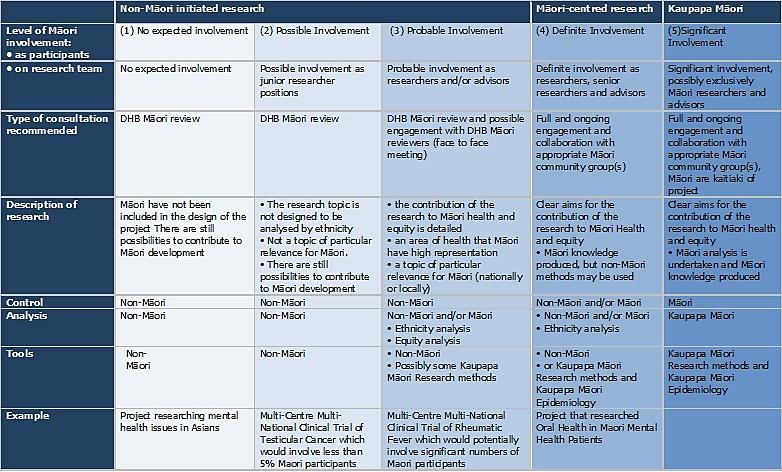 